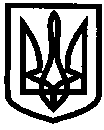 УКРАЇНАХАРКІВСЬКА ОБЛАСТЬІЗЮМСЬКА МІСЬКА РАДАВІДДІЛ ОСВІТИНАКАЗ18.01.2017										№ 35Про призначення відповідальної особиза своєчасне розміщення наказівпо відділу освіти Ізюмської міської радина сайті відділу освітиІзюмської міської радиНа виконання Законів України «Про електронні документи та електронний документообіг» № 851-15, «Про доступ до публічної інформації» № 319-19, з метою удосконалення ефективності обміну інформацією електронними засобами зв’язку,НАКАЗУЮ:1. Призначити відповідальним за розміщення наказів відділу освіти Ізюмської міської ради на сайті відділу освіти Ізюмської міської ради інженера-електроніка Адамова С.І.2. Адамову С.І., відповідальному за розміщення наказів відділу освіти Ізюмської міської ради на сайті відділу освіти Ізюмської міської ради:2.1 забезпечити розміщення наказів відділу освіти Ізюмської міської ради на сайті відділу освіти Ізюмської міської ради;2.2 систематично оновлювати сайт відділу освіти Ізюмської міської ради – розділ «Накази».							Термін: двічі на тиждень3. Завідувачу канцелярією відділу освіти Ізюмської міської ради Матвєєвій М.О. надавати накази відділу освіти Ізюмської міської ради в електронному вигляді Адамову С.І.							Термін: двічі на тиждень4. Контроль за виконанням даного наказу покласти на заступника начальника відділу освіти Ізюмської міської ради Безкоровайного О.В.Начальник відділу освіти					О.П. ЛесикВаськоЗ наказом ознайомлені:_______________ С.І. Адамов_______________ О.В. Безкоровайний_______________ М.О. Матвєєва